                    Опросный листдля установки оборотного водоснабжения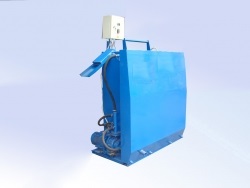          Технические характеристики очистной системы 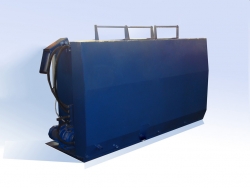 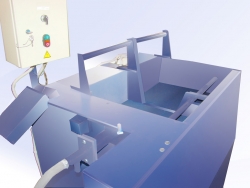                                                               Дата_________________ Подпись_____________________Заказчик:Адрес:Контактное лицоТелефон/факс:Электронная почтаНазвание объекта:Адрес объекта:Предполагаемая дата заказа оборудованияВопрос Вопрос Вопрос Ед.изм.ОтветТип автомойки:Тип автомойки:Тип автомойки:ручнаябесконтактнаяпортальнаяАвтомойка: действующая/ проектируемая Автомойка: действующая/ проектируемая Автомойка: действующая/ проектируемая Тип транспорта;Тип транспорта;Тип транспорта;легковой грузовойгрузовой и спецтранспортКоличество обслуживаемого автотранспортаКоличество обслуживаемого автотранспортаКоличество обслуживаемого автотранспорташт/час (сут)Количество постовКоличество постовКоличество постовштКоличество АВД на 1 постКоличество АВД на 1 постКоличество АВД на 1 постштВид системы: оборотный/сброс в коллекторВид системы: оборотный/сброс в коллекторВид системы: оборотный/сброс в коллекторТребования к технической воде (концентрации на входе/выходе)Требования к технической воде (концентрации на входе/выходе)Требования к технической воде (концентрации на входе/выходе)Давление воды на входе Давление воды на входе Давление воды на входе атмВодопотреблениеВодопотреблениеВодопотреблениел/(м3)Наличие приямка/объемНаличие приямка/объемНаличие приямка/объемм3Площадь участка для размещения оборудования (LxB)Площадь участка для размещения оборудования (LxB)Площадь участка для размещения оборудования (LxB)ммСпецифические примеси в сточной воде (при мойке спец. транспорта): ______________________________________________________________________________________________________________________________Специфические примеси в сточной воде (при мойке спец. транспорта): ______________________________________________________________________________________________________________________________Специфические примеси в сточной воде (при мойке спец. транспорта): ______________________________________________________________________________________________________________________________Специфические примеси в сточной воде (при мойке спец. транспорта): ______________________________________________________________________________________________________________________________Специфические примеси в сточной воде (при мойке спец. транспорта): ______________________________________________________________________________________________________________________________Дополнительные требования: _____________________________________________________________________________________________________________________________________________________________________________________________Дополнительные требования: _____________________________________________________________________________________________________________________________________________________________________________________________Дополнительные требования: _____________________________________________________________________________________________________________________________________________________________________________________________Дополнительные требования: _____________________________________________________________________________________________________________________________________________________________________________________________Дополнительные требования: _____________________________________________________________________________________________________________________________________________________________________________________________